关于“爱成都 迎大运”“运动成都”2020年成都市健美操、啦啦操、排舞、街舞总决赛的补充通知各参赛单位：    由成都市体育局、成都市教育局主办，成都市少年儿童业余体育学校、成都市健美健美操协会承办的“爱成都 迎大运”“运动成都”2020年成都市健美操、啦啦操、排舞、街舞总决赛（线下比赛）将于2020年11月7日在成都市金牛区万达广场举行，现将赛事规程未尽事宜补充通知如下：竞赛时间2020年11月7日（星期六）。竞赛地点金牛区一环路北三段1号（金牛区万达广场2号门）报名、报到（一）报名根据赛事规程设定，获得总决赛资格的队伍（见附件1），由各队伍负责人统一填报总决赛报名表（见附件2）并加盖单位公章后形成扫描件与参赛音乐一起报送至邮箱：326489338@qq.com（截止时间：11月4日12：00前）。（二）领队、教练联席会时   间：2020年11月2日（星期一）15:00-16:30 ；地   点：成都市少年儿童业余体育学校四楼会议室（青羊区草堂东路150号）领队会将领取秩序册以及赛程安排，请根据以上资料核对本队队名、教练员和运动员名单、参赛项目、组别等信息是否有误，并及时更正。（三）报到时  间：2020年11月7日上午07：40-8：30；地  点：金牛区一环路北三段1号（金牛区万达广场2号门）。报到时，需交验以下材料原件：纸质报名表体检证明保险单据疫情防控承诺书（见附件3）。位置示意图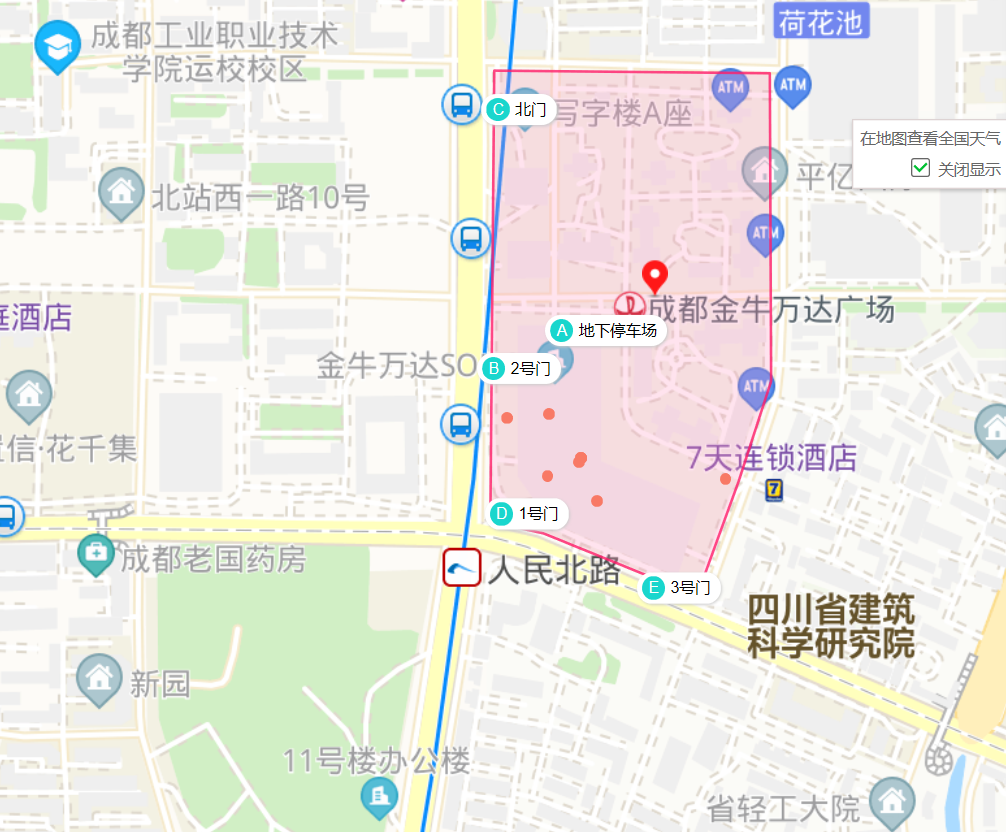 图中红色五角星处为2号门（报到所在位置）；乘车路线：乘坐地铁至1号线人民北路站下车（B1出口）。附件1：《决赛资格名单》附件2：《总决赛报名表》附件3：《总决赛疫情防控承诺书》附件1：《决赛资格名单》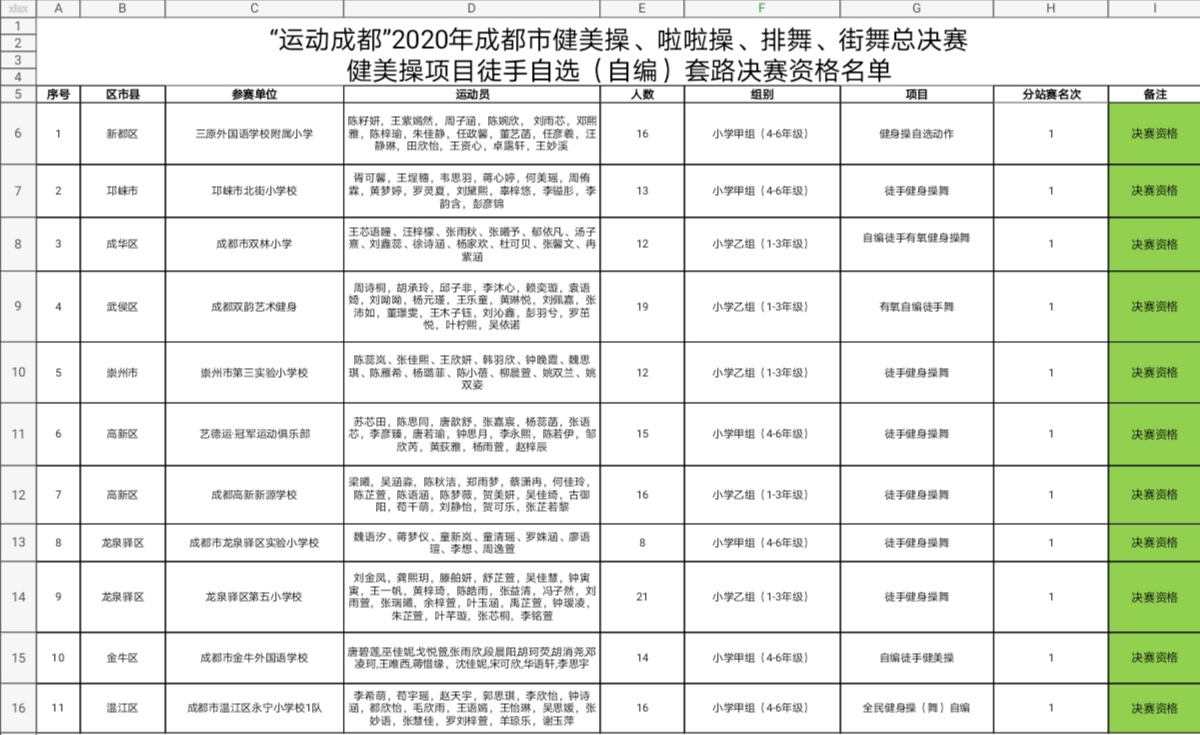 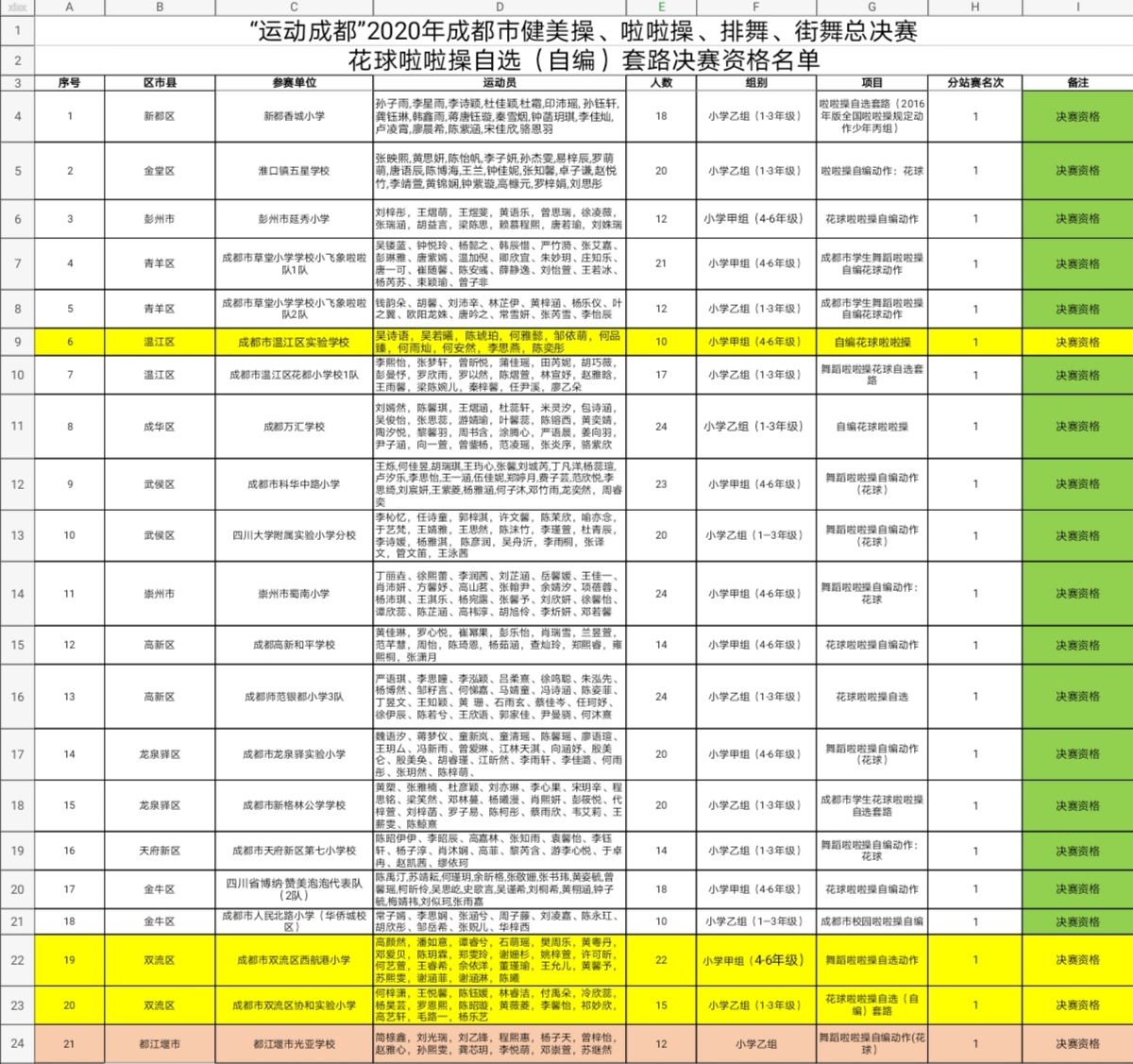 